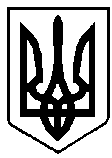 ВАРАСЬКА МІСЬКА РАДА____ сесія  VIII скликанняР І Ш Е Н Н Я19.01.2023 року                              м.Вараш                   №2289-ПРР-VIII-7190З метою забезпечення виконання судових рішень та виконавчих документів, відповідачем за якими є департамент соціального захисту та гідності   виконавчого комітету Вараської міської ради  в частині виконання делегованих повноважень, не забезпечених достатніми фінансовими ресурсами із Державного бюджету України, керуючись пунктом 25 Порядку виконання рішень про стягнення коштів державного та місцевих бюджетів або боржників, затвердженого постановою Кабінету Міністрів України від 03 серпня 2011 року  №845, статтею 20 Бюджетного кодексу України, пунктом 22 частини першої статті 26, частиною першою статті 59 Закону України «Про місцеве самоврядування в Україні», за погодженням з постійними комісіями Вараської міської ради, міська радаВИРІШИЛА:Затвердити  Програму  забезпечення виконання департаментом соціального захисту та гідності  виконавчого комітету Вараської міської ради рішень суду та пов’язаних із ними стягнень на 2023 – 2025 роки №7100-ПР-04 (далі  - Програма) згідно з додатком.2.	Департаменту соціального захисту та гідності   виконавчого комітету Вараської міської ради щорічно у березні місяці  інформувати Вараську міську раду про хід виконання Програми.3.  Визнати таким, що втратило чинність рішення Вараської міської ради від 20.08.2021 № 604 «Про затвердження Програми забезпечення виконання управлінням праці та соціального захисту населення виконавчого комітету Вараської міської ради рішень суду та пов’язаних із ними стягнень на 2021 – 2023 роки».4.	Контроль за виконанням даного рішення покласти  на  заступника міського голови з питань діяльності виконавчих органів ради відповідно до розподілу функціональних обов’язків та на постійні  комісії з питань депутатської діяльності, законності та правопорядку, з питань соціального захисту та охорони здоров’я.Міський голова                                         Олександр МЕНЗУЛ                 